ATELIER Danse Rythmique et Harmonique à l'école Sainte ElisabethLa spécificité de la Danse Harmonique et Rythmique est le parfait équilibre entre éducation corporelle , harmonie  gestuelle et rythme.  Pratiquer cette danse permet à l'enfant de connaitre son corps, de le maitriser dans l'espace et le temps. C'est une ouverture au sport, à la danse ou simplement une harmonie, un bien être corporel.Ce n'est donc pas seulement un style de danse que nous vous proposons mais un ensemble de répertoire en mouvement, on peut passer du jazz au hip hop dans une seule danse.  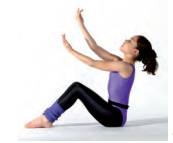  Jeudi midi Votre enfant est en  GS - CP – CE1etCE2, CM1, CM2Tarif : 220 €/an   (Adhésion 30€ incluse)=====================================================BULLETIN  d'inscription  SAISON 2023-2024L'inscription définitive est soumise à un nombre minimum de participants à chaque atelier :  GS-CP-CE1 et  CE2, CM1,CM2Merci de retourner ce bulletin accompagné du règlement  à l'école ou par courrier postal à l'association : Action Jeunesse  74 rue Clisson 75013 Paris NOM   et   prénom de l’enfant :Adresse :Mail :Tél.  domicile :Portable mère :                                                   Portable père :Classe Atelier proposé par AS  ACTION JEUNESSE  -   74, rue Clisson 75013 Paris- asactionjeunesse@gmail.comAssociation Sportive et culturelle – Agrément Sport Jeunesse et Sport, affiliée à la FFCORèglement :           220  €Chèque n°A l'ordre d'Action JeunesseAutre mode de paiement :